 ҠАРАР                                                            	                             РЕШЕНИЕ  О  внесении изменений  в решение совета сельского поселенияБазгиевский сельсовет № 4\34 от 23.12.2015 года «О бюджете сельского поселения Базгиевский сельсовет муниципального района Шаранский район Республики Башкортостан на 2016 год и на плановый период 2017 и 2018 годов»Совет сельского поселения Базгиевский сельсовет муниципального района Шаранский район  Республики Башкортостан (далее – сельское поселение) РЕШИЛ:Внести изменения в решение Совета сельского поселения Базгиевский сельсовет  от 23.12.2015 года № 4/34 « О  бюджете сельского поселения Базгиевский сельсовет муниципального района Шаранский район  Республики Башкортостан на 2016 год и на плановый период 2017 и 2018 годов к настоящему решению:Глава  сельского поселения Базгиевскийсельсовет муниципального района Шаранский район Республики Башкортостан                 Закиров Т.А.с. Базгиево«6»  декабря  2016 г№ 15/118Приложение 1                         к решению Совета сельского поселения Базгиевский сельсовет муниципального района Шаранский район Республики Башкортостан                                 от  6 декабря  2016 года №118Распределение бюджетных ассигнований сельского поселения Базгиевский сельсовет на 2016 год по разделам, подразделам, целевым статьям (муниципальным программам сельского поселения и непрограммным направлениям деятельности), группам видов расходов классификации расходов бюджетов (тыс. рублей)Глава сельского поселения Базгиевскийсельсовет муниципального района Шаранский район Республики Башкортостан     		            Т.А.ЗакировПриложение 2                         к решению Совета сельского поселения Базгиевский сельсовет муниципального района Шаранский район Республики Башкортостан                                  от  6 декабря  2016 года №118Распределение бюджетных ассигнований сельского поселения Базгиевский сельсовет на плановый период 2017 и 2018 годов по разделам, подразделам, целевым статьям (муниципальным программам сельского поселения и непрограммным направлениям деятельности), группам видов расходов классификации расходов бюджетов                                                                                                                    (тыс. рублей)Глава сельского поселения Базгиевскийсельсовет муниципального района Шаранский район Республики Башкортостан     		            Т.А.ЗакировПриложение 3                          к решению Совета сельского поселения Базгиевский сельсовет муниципального района Шаранский район Республики Башкортостан                                 от  6 декабря  2016 года №118Ведомственная структура расходов бюджета сельского поселения Базгиевский сельсовет муниципального района Шаранский район на 2016 год                                                                                                                         (тыс. рублей)Приложение 4                          к решению Совета сельского поселения Базгиевский сельсовет муниципального района Шаранский район Республики Башкортостан                                 от  6 декабря  2016 года №118Межбюджетные трансферты, передаваемые бюджету муниципального района Шаранский район Республики Башкортостан из бюджета сельского поселения на осуществление части полномочий по решению вопросов местного значения на 2016 год в соответствии с заключенными соглашениями                                                                                                                         (тыс. рублей)БАШҠОРТОСТАН  РЕСПУБЛИКАҺЫШАРАН  РАЙОНЫ МУНИЦИПАЛЬ РАЙОНЫНЫҢБАЗГЫЯ АУЫЛ СОВЕТЫАУЫЛ БИЛӘМӘҺЕ СОВЕТЫ452632,  Базгыя аулы, Үҙәк урам, 50                               тел.(34769) 2-42-35, e-mail:basgss@yandex.ru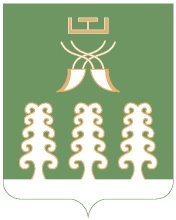 РЕСПУБЛИКА БАШКОРТОСТАНСОВЕТ СЕЛЬСКОГО ПОСЕЛЕНИЯ БАЗГИЕВСКИЙ СЕЛЬСОВЕТ МУНИЦИПАЛЬНОГО РАЙОНА ШАРАНСКИЙ РАЙОН452632, c. Базгиево, ул.Центральная, 50         тел.(34769) 2-42-35, e-mail:basgss@yandex.ruРЕСПУБЛИКА БАШКОРТОСТАНСОВЕТ СЕЛЬСКОГО ПОСЕЛЕНИЯ БАЗГИЕВСКИЙ СЕЛЬСОВЕТ МУНИЦИПАЛЬНОГО РАЙОНА ШАРАНСКИЙ РАЙОН452632, c. Базгиево, ул.Центральная, 50         тел.(34769) 2-42-35, e-mail:basgss@yandex.ruКБКСуммаНаименование0102\791\99\0\00\02030\121\211\ФЗ.131.03.2\\РП-А-0100\\26375,54На оплату заработной платы0102\791\99\0\00\02030\129\213\ФЗ.131.03.2\\РП-А-0100\\7965,42На оплату страховых взносов0104\791\99\0\00\02040\242\226.7\ФЗ.131.03.2\\РП-А-0100\\4650,00На оплату ПК «Похозяйственный учет»0104\791\99\0\00\02040\244\226.10\ФЗ.131.03.2\\РП-А-0100\\11700,00На оплату обучения по программе повышения квалификации 44 ФЗ0104\791\99\0\00\02040\244\340.3\ФЗ.131.03.2\\РП-А-0100\\8903,69На оплату канцтоваров0104\791\99\0\00\02040\121\211\ФЗ.131.03.2\\РП-А-0100\\-9607,650104\791\99\0\00\02040\129\213\ФЗ.131.03.2\\РП-А-0100\\-10000,000104\791\99\0\00\02040\244\223.8\ФЗ.131.03.2\\РП-А-0100\\-2997,000104\791\99\0\00\02040\244\225.2\ФЗ.131.03.2\\РП-А-0100\\-2150,000104\791\99\0\00\02040\851\290.1.1\ФЗ.131.03.2\\РП-А-0100\\-120,000104\791\99\0\00\02040\852\290.1.2\ФЗ.131.03.2\\РП-А-0100\\-700,140310\791\19\0\01\24300\244\226.10\ФЗ.131.03.119\\РП-А-1700\\-58,540310\791\19\0\01\24300\244\340.3ФЗ.131.03.119\\РП-А-1700\\-4639,000502\791\13\0\01\03560\244\226.9\ФЗ.131.03.125\\РП-А-1100\\-3500,000503\791\20\1\01\06050\244\226.4\ФЗ.131.03.109\\РП-А-2800\\-6641,760503\791\20\3\01\06050\244\226.10\ФЗ.131.03.109\\РП-А-2800\\-12385,461403\791\99\0\00\74000\540\251.1\ФЗ.131.03.62\\РП-Б-0100\\-6795,10Наименование РзПрЦсрВрсумма12345ВСЕГО 0,0Общегосударственные вопросы010034,0Функционирование высшего должностного лица субъекта Российской Федерации муниципального образования010234,3Непрограммные расходы0102990000000034,3Глава муниципального образования0102990000203034,3Расходы на выплаты персоналу в целях обеспечения выполнения функций муниципальными органами, казенными учреждениями0102990000203010034,3Функционирование Правительства Российской Федерации, высших исполнительных органов государственной власти субъектов Российской Федерации, местных администраций0104-0,3Непрограммные расходы01049900000000-0,3Аппараты органов местного самоуправления01049900002040-0,3Расходы на выплаты персоналу в целях обеспечения выполнения функций муниципальными органами, казенными учреждениями01049900002040100-19,6Закупка товаров, работ и услуг для обеспечения муниципальных нужд0104990000204020020,1Иные бюджетные ассигнования01049900002040800-0,8Национальная безопасность и правоохранительная деятельность0300-4,7Обеспечение пожарной безопасности0310-4,7Программа «Пожарная безопасность жилищного фонда сельского поселения Базгиевский сельсовет муниципального района Шаранский район Республики Башкортостан со сроком реализации до 2020 года»03101900000000-4,7Основное мероприятие «Реализация мероприятий по обеспечению пожарной безопасности на территории сельского поселения»03101900100000-4,7Мероприятия по развитию инфраструктуры объектов противопожарной службы03101900124300-4,7Закупка товаров, работ и услуг для обеспечения муниципальных нужд03101900124300200-4,7Жилищно-коммунальное хозяйство0500-22,5Коммунальное хозяйство0502-3,5Программа сельского поселения «Экология и природные ресурсы сельского поселения Базгиевский сельсовет муниципального района Шаранский район Республики Башкортостан со сроком реализации до 2020 года»05021300000000-3,5Основное мероприятие «Обеспечение жителей сельского поселения водными ресурсами»05021300100000-3,5Мероприятия области коммунального хозяйства05021300103560-3,5Закупка товаров, работ и услуг для обеспечения муниципальных нужд05021300103560200-3,5Благоустройство0503-19,0Программа «Благоустройство территории сельского поселения Базгиевский сельсовет муниципального района Шаранский район Республики Башкортостан со сроком реализации до 2020 года»05032000000000-19,0Подпрограмма «Уличное освещение»05032010000000-6,6Основное мероприятие «Организация бесперебойного уличного освещения населенных пунктов сельского поселения в темное время суток»05032010100000-6,6Мероприятия по благоустройству территорий населенных пунктов05032010106050-6,6Закупка товаров, работ и услуг для обеспечения муниципальных нужд05032010106050200-6,6Подпрограмма «Прочие мероприятия по благоустройству территории сельского поселения»05032030000000-12,4Основное мероприятие «Выполнение работ по повышению уровня внешнего благоустройства и санитарного содержания сельского поселения»05032030100000-12,4Мероприятия по благоустройству территорий населенных пунктов05032030106050-12,4Закупка товаров, работ и услуг для обеспечения муниципальных нужд05032030106050200-12,4Межбюджетные трансферты общего характера бюджетам субъектов российской Федерации1400-6,8Прочие межбюджетные трансферты общего характера1403-6,8Непрограммные расходы14039900000000-6,8Иные безвозмездные и безвозвратные перечисления 14039900074000-6,8Межбюджетные трансферты14039900074000500-6,8Наименование ЦсрВрсумма1345ВСЕГО0,0Программа сельского поселения «Экология и природные ресурсы сельского поселения Базгиевский сельсовет муниципального района Шаранский район Республики Башкортостан со сроком реализации до 2020 года»1300000000-3,5Основное мероприятие «Обеспечение жителей сельского поселения водными ресурсами»1300100000-3,5Мероприятия в области коммунального хозяйства1300103560-3,5Закупка товаров, работ и услуг для обеспечения муниципальных нужд1300103560200-3,5Программа «Пожарная безопасность жилищного фонда сельского поселения Базгиевский сельсовет муниципального района Шаранский район Республики Башкортостан со сроком реализации до 2020 года»1900000000-4,7Основное мероприятие «Реализация мероприятий по обеспечению пожарной безопасности на территории сельского поселения»1900100000-4,7Мероприятия по развитию инфраструктуры объектов противопожарной службы1900124300-4,7Закупка товаров, работ и услуг для обеспечения муниципальных нужд1900124300200-4,7Программа «Благоустройство территории сельского поселения Базгиевский сельсовет муниципального района Шаранский район Республики Башкортостан со сроком реализации до 2020 года»2000000000-19,0Подпрограмма «Уличное освещение»2010000000-6,6Основное мероприятие «Организация бесперебойного уличного освещения населенных пунктов сельского поселения в темное время суток»2010100000-6,6Мероприятия по благоустройству территорий населенных пунктов2010106050-6,6Закупка товаров, работ и услуг для обеспечения муниципальных нужд2010106050200-6,6Подпрограмма «Прочие мероприятия по благоустройству территории сельского поселения»2030000000-12,4Основное мероприятие «Выполнение работ по повышению уровня внешнего благоустройства и санитарного содержания сельского поселения»2030100000-12,4Мероприятия по благоустройству территорий населенных пунктов2030106050-12,4Закупка товаров, работ и услуг для обеспечения муниципальных нужд2030106050200-12,4Непрограммные расходы990000000027,2Глава муниципального образования990000203034,3Расходы на выплаты персоналу в целях обеспечения выполнения функций муниципальными органами, казенными учреждениями990000203010034,3Аппараты органов местного самоуправления9900002040-0,3Расходы на выплаты персоналу в целях обеспечения выполнения функций муниципальными органами, казенными учреждениями9900002040100-19,6Закупка товаров, работ и услуг для обеспечения муниципальных нужд990000204020020,1Иные бюджетные ассигнования9900002040800-0,8Иные безвозмездные и безвозвратные перечисления9900074000-6,8Межбюджетные трансферты9900074000500-6,8Наименование Вед-воЦсрВрсумма12345ВСЕГО0,0Администрация сельского поселения Базгиевский сельсовет муниципального района Шаранский район Республики Башкортостан7910,0Программа сельского поселения «Экология и природные ресурсы сельского поселения Базгиевский сельсовет муниципального района Шаранский район Республики Башкортостан со сроком реализации до 2020 года»7911300000000-3,5Основное мероприятие «Обеспечение жителей сельского поселения водными ресурсами»7911300100000-3,5Мероприятия в области коммунального хозяйства7911300103560-3,5Закупка товаров, работ и услуг для  обеспечения муниципальных  нужд7911300103560200-3,5Программа «Пожарная безопасность жилищного фонда сельского поселения Базгиевский сельсовет муниципального района Шаранский район Республики Башкортостан со сроком реализации до 2020 года»7911900000000-4,7Основное мероприятие «Реализация мероприятий по обеспечению пожарной безопасности на территории сельского поселения»7911900100000-4,7Мероприятия по развитию инфраструктуры объектов противопожарной службы7911900124300-4,7Закупка товаров, работ и услуг для обеспечения муниципальных нужд7911900124300200-4,7Программа «Благоустройство территории сельского поселения Базгиевский сельсовет муниципального района Шаранский район Республики Башкортостан со сроком реализации до 2020 года»7912000000000-19,0Подпрограмма «Уличное освещение»7912010000000-6,6Основное мероприятие «Организация бесперебойного уличного освещения населенных пунктов сельского поселения в темное время суток»7912010100000-6,6Мероприятия по благоустройству территорий населенных пунктов7912010106050-6,6Закупка товаров, работ и услуг для обеспечения муниципальных нужд7912010106050200-6,6Подпрограмма «Прочие мероприятия по благоустройству территории сельского поселения»7912030000000-12,4Основное мероприятие «Выполнение работ по повышению уровня внешнего благоустройства и санитарного содержания сельского поселения»7912030100000-12,4Мероприятия по благоустройству территорий населенных пунктов7912030106050-12,4Закупка товаров, работ и услуг для обеспечения муниципальных нужд7912030106050200-12,4Непрограммные расходы791990000000027,2Глава муниципального образования791990000203034,3Расходы на выплаты персоналу в целях обеспечения выполнения функций муниципальными органами, казенными учреждениями791990000203010034,3Аппараты органов местного самоуправления7919900002040-0,3Расходы на выплаты персоналу в целях обеспечения выполнения функций муниципальными органами, казенными учреждениями7919900002040100-19,6Закупка товаров, работ и услуг для обеспечения муниципальных нужд791990000204020020,1Иные бюджетные ассигнования7919900002040800-0,8Иные безвозмездные и безвозвратные перечисления7919900074000-6,8Межбюджетные трансферты7919900074000500-6,8Глава  сельского поселения Базгиевскийсельсовет муниципального района Шаранский район Республики Башкортостан Т.А.Закиров Наименование передаваемого полномочияСумма12На пенсионное обеспечение муниципальных служащих (на выплаты доплат к государственной пенсии за выслугу лет на муниципальной службе)-6,8ИТОГО-6,8Глава  сельского поселения Базгиевскийсельсовет муниципального района Шаранский район Республики Башкортостан Т.А.Закиров 